1	背景1.1	国际电联《组织法》第141款规定，须在两届全权代表大会之间召开一届世界电信发展大会（WTDC）。1.2	第77号决议（2018年，迪拜，修订版）决定在2021年最后一个季度召开WTDC。1.3	WTDC第31号决议（2017年，布宜诺斯艾利斯，修订版）坚信在区域层面进行国际电联电信发展部门（ITU-D）六个区域的筹备协调工作对成员国极为有利。2	WTDC的地点、会期、日期和会址2.1	国际电联理事会2019年会议赞赏地注意到，埃塞俄比亚政府正式邀请于2021年11月8日至19日承办WTDC，并且批准了具体地点和确切日期。2.2	2019年7月22日的CL-19/33号通函请国际电联成员国在2019年9月30日前以书面形式确认同意召开WTDC的具体地点和确切日期。2.3	依据国际电联《公约》第42款和第213款，2019年10月3日的CL-19/45号通函向国际电联成员国通报指出，经上述磋商，已获得国际电联成员国必要多数的同意。2.4	预计青年峰会将在WTDC之前的2021年11月6日和7日举行，地点同样为亚的斯亚贝巴。2.5	2020年4月12日，埃塞俄比亚主管部门致函秘书长（见理事会21/76号文件），指出鉴于目前新冠肺炎大流行导致的卫生状况，尚不清楚旅行限制是否会在11月前取消以及所有成员国是否能够同等参与。考虑到这种不确定性，埃塞俄比亚提议将WTDC推迟至2022年6月6日至15日召开，并请秘书长尽快就延期问题与国际电联成员国展开磋商。2.6	基于2021年4月15日的DM-21/1010号函，并根据理事会关于两次会议期间磋商和决定的《议事规则》第3.2条和国际电联《公约》第42款，秘书长开始就埃塞俄比亚有关将2021年世界电信发展大会推迟至2022年6月6日至15日召开的请求与国际电联成员国进行磋商。在2021年5月7日的截止日期内，理事国对更改下一届WTDC的日期一事表示了支持，DM-21/1012号函显示了磋商结果。2.7	经与理事国磋商并根据国际电联《公约》第46款的规定，针对将WTDC推迟至2022年6月6日至15日召开一事，秘书长通过2021年5月14日的CL-21/19号通函与所有具有表决权的国际电联成员国进行了磋商。如2021年6月24日的CL-21/23号通函（其中包含了磋商结果）所示，所有国际电联成员国均同意上述推迟行动。2.8	继埃塞俄比亚政府于2021年11月2日宣布全国进入紧急状态后，根据国际电联秘书长和国际电联安全负责人的建议，理事会主席于2021年12月6日致函所有理事国（DM-21/1025号函），函中指出：考虑到成员们期望下一届WTDC在非洲地区召开，审查此届WTDC的备选方案已变得必要且紧迫。2.9	2022年1月21日，国际电联理事国举行了一次非正式磋商会议，讨论即将召开的世界电信发展大会、世界电信标准化全会和理事会的筹备情况。在对理事会主席2021年12月6日的DM-21/1025号通函中提出的问题做了进一步讨论后，理事们一致认为在埃塞俄比亚联邦民主共和国亚的斯亚贝巴召开WTDC不再是一个可行方案，并一致希望尽可能将WTDC留在非洲举办。针对备选地点的问题，会议征求了非洲成员国的建议。在征求建议之后，卢旺达理事向会议通报了卢旺达希望在基加利主办WTDC的意愿，并得到了会议的一致支持。2.10	秘书长于2022年1月30日收到了卢旺达政府的正式邀请，将于2022年6月6日至16日在基加利市举办下一届WTDC，在大会之前，将于2022年6月2日开始举办青年峰会。2.11	根据《公约》第42款，随后通过2022年2月2日的DM-22/1000号函与理事国进行了磋商，大多数理事国支持将下一届WTDC的日期和地点改为2022年6月6日至16日在卢旺达基加利召开。2.12	继理事国做出决定后，通过2022年2月9日的CL-22/4号通函与所有成员国进行了磋商，大多数成员国在回复该通函时对更改地点和日期一事表示了支持，详见2022年2月21日的CL-22/6号通函。2.13	继成员国就新提议的WTDC地点达成一致后，鉴于距离大会召开的时间已经所剩不多，国际电联的一个小组正计划尽快对卢旺达进行实地考察。实地考察将包括参观大会和青年峰会的拟议地点以及代表和国际电联官员的拟议下榻酒店。国际电联的小组还将与东道国同行举行会议，以确保为大会的成功举办做好一切安排。3	大会筹备工作3.1	TDAG-19期间的集思广益会议已开始讨论有关大会的筹备进程和制定注重影响的成果事宜。此类讨论通过成员范围内的调查以及TDAG网络对话获取了更多信息。磋商一直持续到电信发展顾问组（TDAG）2020年6月的会议期间，后者决定设立三个工作组，其中以下两个与WTDC直接相关：a)	TDAG WTDC筹备工作组（TDAG-WG-Prep），其职责范围见TDAG-WG-Prep网页。该工作组在上述网络对话的基础上一直工作到TDAG-20/3期间，并向TDAG-20/3提交了提案以供批准。批准的建议可总结如下：•	举行两次或三次跨区域会议（IRM），为成员就将在WTDC期间讨论的关键问题形成共同立场提供平台；•	确定大会的主题“将未连接者连接起来，实现可持续发展”；•	在大会期间举行一次“伙伴关系会议”，根据ITU-D的主题重点合并以往的高级别会议和会外活动，并向主要的非成员利益攸关方开放。b)	TDAG WTDC决议、宣言和主题重点工作组（TDAG-WG-RDTP）。该工作组的工作将持续到TDAG-21/2。该工作组的职责范围和其他工作相关信息见TDAG-WG-RDTP网站。TDAG于2020年11月23日召集了一次特别会议（TDAG-20/3），会上认可并通过了上述工作组的提案。4	筹备进程4.1	根据第31号决议（2017年，布宜诺斯艾利斯，修订版），在所有六个区域共举办了如下六个区域性筹备会议（RPM）：区域性筹备会议（RPM）使每个区域的成员参与到WTDC的筹备进程中来，鼓励在大会开幕前实现区域内协调。RPM还力图在区域层面确定感兴趣的议题以及需应对的挑战，以促进电信/信息通信技术（ICT）的发展，并帮助成员国和部门成员确定共同的优先事项。4.2	在六个区域的每个RPM期间，相关区域都启动了妇女联谊会举措，并建立了区域层面的连通的一代小组：a)	妇女联谊会（NoW）是一项在WTDC之前鼓励开展性别平衡活动的举措。b)	连通的一代是国际电联青年战略在WTDC以及WTDC连通的一代全球青年峰会之前的首要举措。4.3	2021年5月24日以虚拟形式召开了一次区域性筹备会议协调会议，以审议六个区域性筹备会议的报告，并根据WTDC第31号决议提交了致TDAG的汇总报告。4.4	基于TDAG-WG-Prep的提案，TDAG 20/3为筹备WTDC安排了三次跨区域会议（IRM）：IRM向所有ITU-D成员开放。鼓励成员国在其代表团中加入来自监管机构、决策者、民间团体、学术界、互联网技术界、青年、两性平等组织和其他方面的代表。IRM议程将围绕RPM期间的主要讨论制定，可能包括成员国、部门成员、区域性电信组织（RTO）、电信发展局和其他利益攸关方的提案。讨论将侧重于需要不同区域之间协调和达成协商一致的关键议题。根据TDAG的建议，已任命WTDC的指定主席来主持IRM-1，并已任命六名副主席，每个RTO提名一名副主席。另已邀请每个RTO确定了其所在区域的发言代表。在对地点表示关切后，IRM-2由TDAG主席Roxanne McElvane Webber主持。鉴于卢旺达已被选为WTDC的东道国，将要求卢旺达提名一位WTDC的指定主席人选，该人选将在获得IRM-3代表的批准后担任IRM-3的主席。4.5	TDAG在2021年11月8日至12日的会议上通过了大会议程草案（TDAG-21/2/13(Rev.1)号文件），该文件将提交本届理事会会议批准。5.	通往亚的斯亚贝巴的数字发展之路系列活动5.1	“通往亚的斯亚贝巴的数字发展之路”系列活动于2020年11月启动，旨在为WTDC造势，并为所有利益攸关方提供一个包容性平台，以推动有关建立普遍且有意义的互连互通的呼吁。其设计考虑了三个目标：a)	为WTDC造势并树立相关意识，b)	让主要利益攸关方和社区参与进来，以及c)	提供一个包容性平台，以讨论将在WTDC期间处理的一些关键主题。2020年11月至2021年9月期间举办的“通往亚的斯亚贝巴之路”系列活动第一章聚焦于以连通促进可持续发展的六个推动因素，并构建了一个包容且以行动为导向的系列活动，以在政府、私营部门、决策机构、联合国系统代表、青年以及少数民族、学术界、民间团体和边缘化社区代表的积极参与下打造数字发展议程。下面列出了已举办的“通往亚的斯亚贝巴之路”活动：•	通往亚的斯亚贝巴之路，启动活动，2020年11月9日•	通往亚的斯亚贝巴之路，合作伙伴关系，2021年2月2日•	通往亚的斯亚贝巴之路，包容性，2021年3月18日•	通往亚的斯亚贝巴之路，融资，2021年4月28日•	通向亚的斯亚贝巴之路，领导力，2021年6月22日•	通往亚的斯亚贝巴之路，创新，2021年7月21日•	通往亚的斯亚贝巴之路，青年，2021年8月12日•	通往亚的斯亚贝巴之路，伙伴关系促进互连互通（Partner2Connect），
2021年9月20日6.	Partner2Connect数字联盟6.1	在通往亚的斯亚贝巴的数字发展之路系列活动的成果基础上，遵照信息社会世界峰会（WSIS）各行动方面和可持4续发展目标（SDG），通过与秘书长技术特使办公室密切协作，并依照联合国秘书长的数字合作路线图，国际电联于2021年9月20日发起了Partner2Connect数字联盟（P2C）。该联盟是一个多利益攸关方联盟，旨在促进全球范围内有意义的互连互通和数字化转型，重点关注但不限于最不发达国家（LDC）、内陆发展中国家（LLDC）和小岛屿发展中国家（SIDS）中最难连接的社区。6.2	作为一个领导层面的平台，P2C将让所有利益攸关方参与进来，调动和宣布新的资源、伙伴关系和承诺，以实现普遍和有意义的互连互通。通过以下四个重点领域，它还将为联合国秘书长的数字合作路线图以及联合国秘书长的报告“我们的共同议程”的实施提供支持：	接入：连通全球民众	采用：赋予社区权力	价值创造：构建数字生态系统	加速：激励投资6.3	国际电联伙伴关系促进互连互通（Partner2Connect）数字化发展圆桌会议订于2022年6月7日至9日在WTDC期间举办，将为ITU-D成员及其他利益攸关方提供机会，围绕数字化发展相关挑战和机遇展开高级别讨论，进行具体承诺，并且结成新的伙伴关系。具体而言，高级别与会者将受邀在全体会议上做政策性发言，且最好是以承诺的形式来推动实现Partner2Connect重点领域的进展。圆桌会议可以包括嘉宾讨论会（panel sessions）和小组讨论等活动。嘉宾讨论会和小组讨论将包括成员和国际电联的高级别与会者或由其担任主席/主持。除此之外，其他高级别与会者可能希望录制视频致辞，此类致辞将在会间休息时段在会议厅内和在会场周围布置的屏幕上播放。6.4	通过组织Partner2Connect数字发展圆桌会议，预期产生以下结果：–	获得弥合数字鸿沟的重大承诺，包括资金类、项目类、政策类和倡导宣传类承诺；–	在WTDC之后进行跟进，包括定期报告联盟成员做出的承诺及其产生的影响。更多信息见以下文件：TDAG-21/19和TDAG-21/2/15。附件WTDC的议程草案一	《布宜诺斯艾利斯行动计划》的实施情况报告1)	全球数字化转型的最新情况和有关WTDC-17《布宜诺斯艾利斯行动计划》（包括区域性举措）实施情况的报告，以及对于实施WSIS行动计划和可持续发展目标（SDG）的贡献2)	电信发展顾问组的报告3)	研究组的报告4)	与ITU-D工作有关的其他国际电联大会、全会和会议成果落实情况的报告：a)	全权代表大会（PP-18）b)	无线电通信全会（RA-19）/世界无线电通信大会（WRC-19）c)	世界电信标准化全会（WTSA-20）二	2022-2025年ITU-D工作计划5)	WTDC区域性筹备会议的成果6)	ITU-D向《国际电联2024-2027年战略规划》提供的输入意见7)	ITU-D的主题重点8)	《2022-2025年ITU-D行动计划》9)	《亚的斯亚贝巴宣言》10)	电信发展顾问组：a)	授权电信发展顾问组在两届世界电信发展大会之间开展工作（第24号决议，2014年，迪拜，修订版）b)	结构和工作方法11)	研究组：a)	研究课题b)	结构和工作方法12)	决议和建议III	伙伴关系促进互连互通（P2C）数字联盟 – 非法定性的13)	P2C数字联盟14)	其他事宜______________理事会2022年会议
2022年3月21-31日，日内瓦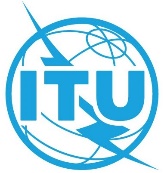 议项：PL 2.7文件 C22/30-C议项：PL 2.72022年2月15日议项：PL 2.7原文：英文秘书长的报告世界电信发展大会（WTDC）筹备工作和议程概要本文件介绍了定于2022年6月6日至16日在卢旺达基加里召开的世界电信发展大会（WTDC）迄今为止的筹备工作，并包括了一份大会议程草案，供理事会批准。需采取的行动请理事会将此有关WTDC筹备工作的报告记录在案，并批准附件中的议程草案。______________参考文件CL-19/33、CL-19/45、理事会21/76和21/23号文件区域日期虚拟东道国输出成果文件RPM-EUR2021年1月18-19日（虚拟）虚拟东道国：捷克共和国报告RPM-ASP2021年3月9-10日（虚拟）--报告RPM-AFR2021年3月29-30日（虚拟）虚拟东道国：布基纳法索报告RPM-ARB2021年4月7-8日（虚拟）--报告RPM-CIS2021年4月21-22日（虚拟）--报告RPM-AMS2021年4月26-27日（虚拟）虚拟东道国：秘鲁报告IRM-12021年3月11日（虚拟会议）IRM-22021年12月13-14日（虚拟会议）IRM-32022年3月10-11日（实体会议，在国际电联总部举行）